        ŠАРАР                                                                                РЕШЕНИЕ                                                                            О внесении изменений в Правила землепользования и застройки в сельском поселении Акбарисовкий сельсовет муниципального района Шаранский район Республики Башкортостан   Рассмотрев протокол публичных слушаний от 06.06.2022 года по вопросу «О внесении изменений в Правила землепользования и застройки в сельском поселении Акбарисовский сельсовет муниципального района Шаранский район Республики Башкортостан (далее - Правила), утвержденные решением Совета сельского поселения Акбарисовский сельсовет муниципального района Шаранский район Республики Башкортостан № 29/235 от 05.09.2018 года, в соответствии с Градостроительным кодексом Российской Федерации, Совет сельского поселения Акбарисовский сельсовет муниципального района Шаранский район Республики Башкортостан, РЕШИЛ:    1.Внести в «Правила землепользования и застройки сельского поселения Акбарисовский сельсовет муниципального района Шаранский район Республики Башкортостан», утвержденные решением Совета сельского поселения Акбарисовский сельсовет муниципального района Шаранский район Республики Башкортостан №29/235 от 05.09.2018 года», следующие изменения: 1.1 Изменить в порядке исключения утвержденные предельные максимальные размеры земельного участка с условным номером 02:53:080105:ЗУ1, находящийся по адресу :Республика Башкортостан, Шаранский район, с.Акбарисово, ул.Школьная, д.5А с 2000 кв.м до 2296 кв.м.    2. Контроль над выполнением данного решения возложить на постоянную Комиссию Совета сельского поселения Акбарисовский сельсовет муниципального района Шаранкий район Республики Башкортостан по развитию предпринимательства, земельным вопросам, благоустройству и экологии.    3. Настоящее решение обнародовать на информационном стенде Администрации сельского поселения Акбарисовский сельсовет муниципального района Шаранский район Республики Башкортостан и на сайте сельского поселения Акбарисовский сельсовет http://akbarisovo.ru.Глава сельского поселенияАкбарисовский сельсовет:                                                          Р.Г.Ягудинс.Акбарисово21.06.2022г№39/299Башкортостан РеспубликаһыныңШаран районымуниципаль районыныңАкбарыс ауыл Советыауыл биләмәһе СоветыАкбарыс ауылы, Мºктºп урамы, 2тел.(34769) 2-33-87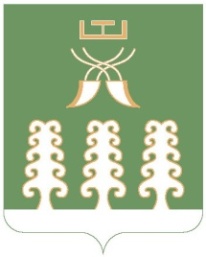 Совет сельского поселенияАкбарисовский сельсоветмуниципального районаШаранский районРеспублики Башкортостанс. Акбарисово, ул.Школьная,2 тел.(34769) 2-33-87